Jugendgottesdienste/fJgA	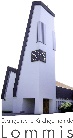 (für Jugendliche geeignete Anlässe)der Evangelischen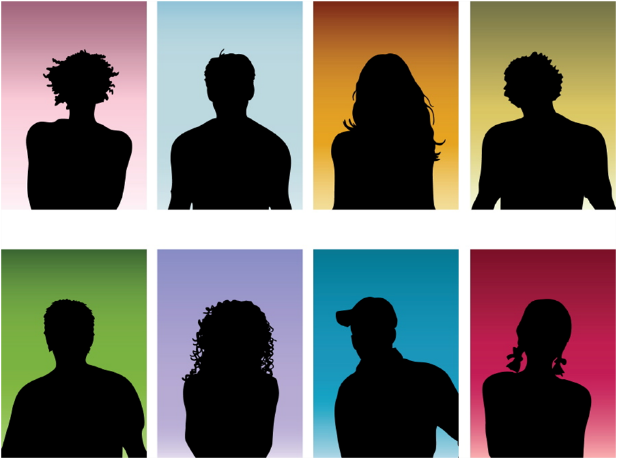 KirchgemeindenStettfurt und LommisLiebe Eltern						Stettfurt / Lommis, im Februar 2023Die Kirchenvorsteherschaften haben aus dem Gottesdienst-Angebot unserer beiden Kirchgemeinden vom März bis August 2023 Anlässe ausgewählt, welche für die Jugendlichen geeignet und interessant sind.Die Jugendgottesdienste sind spezielle Gottesdienste mit Singen und Beten und einer spannenden Geschichte im Erlebnishorizont der Jugendlichen. Inhaltlich geht es um Grundfragen unseres Lebens und des Glaubens in der hoffnungsvollen Perspektive des Evangeliums. Diese Jugendgottesdienste finden nach dem Erwachsenen-Gottesdienst statt und dauern jeweils von 11.15 Uhr bis ca. 11.45 Uhr.Zu den beliebten Angeboten zählen der Suppentag-Gottesdienst, der für Jugendliche organisierte Anlass am Lagerfeuer, die Osternachtfeier, der Osterfestgottesdienst, die Weihnachtgottesdienste sowie die Konfirmationsfeiern und nach den Sommerferien der Schulanfangs-Gottesdienst. Letztendlich jedoch ist jeder Gottesdienst interessant und lehrreich!Selbstverständlich sind unsere Jugendlichen auch in unseren Erwachsenen-Gottesdiensten sehr willkommen. Da bei diesen Gottesdiensten das Feiern im Erlebnishorizont von Erwachsenen im Zentrum steht, hat es sich bewährt, wenn Sie als Eltern Ihr Kind begleiten und es darin unterstützen, Zugang zum Gottesdienst zu finden. Und fast nebenbei geben Sie sich die Chance, als Erwachsene oder Erwachsener mit allen Erfahrungen sich wieder neu und vertieft mit dem Christlichen Glauben und dessen Inhalt auseinander zu setzen – ein immer wieder neues Erkennen, was dem Leben Kraft, Sinn und Tiefe gibt.Wir freuen uns auf weitere ermutigende Schritte mit den uns anvertrauten Jugendlichen – unterwegs zu ihrem persönlichen Glauben, der sie bestärkt und ihre eigenen Lebensthemen neu sehen lässt.Mit freundlichen Grüssen Ihr Pfarramt und die Kirchenvorsteherschaften Stettfurt und LommisKontakt:	Ressortverantwortliche der Evangelischen Kirchgemeinden:Stettfurt:	Karin Gamper, 052 366 38 15, kkj@evang-stettfurt.chLommis:	Sonja Sprenger, 052 376 26 57, jugendarbeit@evklommis.chJugendgottesdienste und für Jugendliche geeignete Anlässe (fJgA) 	März 2023 – August 2023							der Evangelischen Kirchgemeinden							Stettfurt und Lommis							Stettfurt und Lommis, Ende Februar 2023KontaktadressenVorsteherschaft Stettfurt:  Karin Gamper 	052 366 38 15  kkj@evang-stettfurt.chVorsteherschaft Lommis:  Sonja Sprenger 	052 376 26 57  jugendarbeit@evklommis.chPfarramt:	Pfr. Olivier Wacker 	071 565 34 01  olivier.wacker@evang-stettfurt.ch	Pfr. Marco Borghi   	071 565 34 02  marco.borghi@evang-stettfurt.chWann?Was?Wo?So 12.03.23	11.15 h Jugendgottesdienst Kirche LommisSa 08.04.23	20.00 hOsternachtfeierKirche LommisSo 09.04.23    10.00 hOsternKirche StettfurtSo 16.04.23    10.00 hMusikgottesdienst (Gospel Friends Frauenfeld)Kirche StettfurtSo 30.04.23	11.15 hJugendgottesdienstKirche StettfurtFr 05.05.23	18.30 hfJgA am LagerfeuerTscharnerhausSo 14.05.23    10.00 hKonfirmationsfeier Kirche StettfurtFr 02.06.23    18.30 h -                       24.00 hLange Nacht der Kirchen (Details folgen)Kirche Stettfurt und LommisSo 04.06.23	11.15 hJugendgottesdienstKirche LommisSo 11.06.23	11.15 hJugendgottesdienstKirche StettfurtSo 25.06.23	11.15 hJugendgottesdienstKirche StettfurtSo 13.08.23	10.00 hGottesdienst zum SchulanfangKirche Lommis